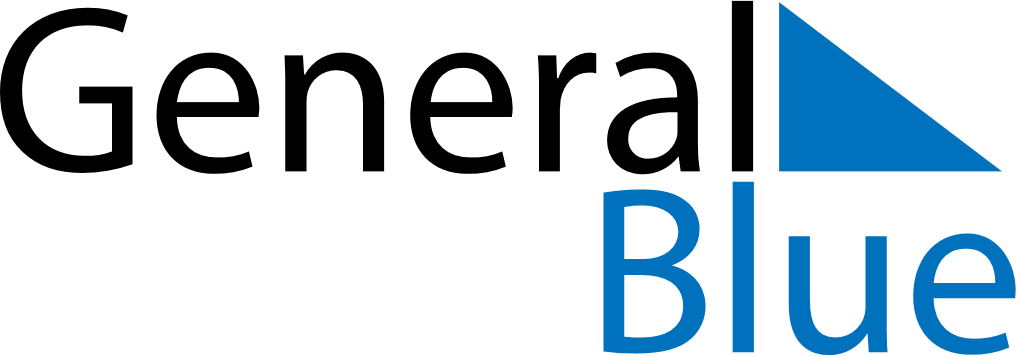 December 2030December 2030December 2030December 2030GreenlandGreenlandGreenlandMondayTuesdayWednesdayThursdayFridaySaturdaySaturdaySunday12345677891011121314141516171819202121222324252627282829Christmas EveChristmas DayBoxing Day3031